ORIGAMIPOSKOČNE ŽABICE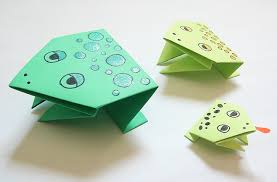 Za izdelavo poskočne žabice potrebuješ:zelen papir,flomastri za oči.Navodila za izdelavo:  https://www.youtube.com/watch?v=Ggz82Aq5SiMNINJA ZVEZDE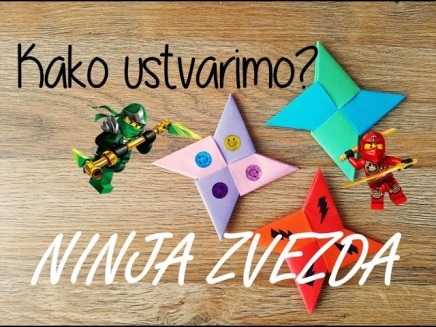 Za izdelavo zvezde potrebuješ:pisan papir,škarje.Navodila za izdelavo: https://www.youtube.com/watch?v=3CNXwklseGA